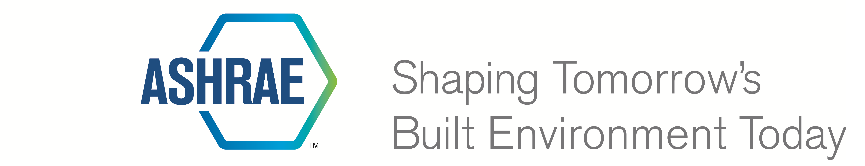 TC Sign-in SheetMeeting Info: ______________________________________   Date:____________________NameAffiliationE-mailMember(Voting, Corresponding, or Guest?)   YEAMember?(Yes/No)NameAffiliationE-mailMember(Voting, Corresponding, or Guest?)   YEAMember?(Yes/No)NameAffiliationE-mailMember(Voting, Corresponding, or Guest?)   YEAMember?(Yes/No)NameAffiliationE-mailMember(Voting, Corresponding, or Guest?)   YEAMember?(Yes/No)